Сумська міська рада VІІІ СКЛИКАННЯ              СЕСІЯРІШЕННЯ від                     2023 року №              -МР м. СумиРозглянувши звернення юридичної особи, надані документи, відповідно до статей 12, 141 Земельного кодексу України, враховуючи протокол засідання постійної комісії з питань архітектури, містобудування, регулювання земельних відносин, природокористування та екології Сумської міської ради від 18.04.2023 № 60, керуючись статтею 25, пунктом 34 частини першої статті 26 Закону України «Про місцеве самоврядування в Україні», Сумська міська рада  ВИРІШИЛА: Визнати таким, що втратив чинність пункт 1 додатку до рішення Сумської міської ради  від 24.02.2016 № 415-МР «Про надання в постійне користування земельних ділянок» стосовно надання у постійне користування  земельної ділянки за адресою: м. Суми, вул. 1-ша Набережна р. Стрілка, 20, кадастровий номер 5910136600:21:011:0020, площею 0,0487 га під розміщення жіночої консультації № 2 Комунальній установі «Сумський міський клінічний пологовий будинок» (02000323), у зв’язку з неоформленням права користування на земельну ділянку та відповідно до поданої заяви.Сумський міський голова                                                           Олександр ЛИСЕНКОВиконавець: Клименко ЮрійІніціатор розгляду питання –– постійна комісія з питань архітектури, містобудування, регулювання земельних відносин, природокористування та екології Сумської міської ради Проєкт рішення підготовлено Департаментом забезпечення ресурсних платежів Сумської міської радиДоповідач – Клименко Юрій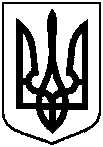 Проєктоприлюднено «__»_________2023 р.Про часткову втрату чинності рішення Сумської міської ради  від 24.02.2016  № 415-МР «Про  надання в постійне користування земельних ділянок»